En complément des informations données dans le Document 3, j'ai l'honneur de transmettre à la Conférence, en annexe, la candidature de:M. Alireza DARVISHI (République islamique d'Iran)au poste de membre du Comité du Règlement des radiocommunications.	Dr Hamadoun I. TOURÉ
	Secrétaire généralAnnexe: 1ANNEXEMission permanente 
de la République Islamique d'Iran
auprès des Nations Unies 
et des autres organisations internationales à GenèveAu nom de Dieu, le Clément, le MiséricordieuxN° 2050/3056La Mission permanente de la République islamique d'Iran auprès des Nations Unies et des autres organisations internationales à Genève présente ses compliments à l'Union internationale des télécommunications (UIT) et a l'honneur de l'informer que le Gouvernement de la République islamique d'Iran a décidé de présenter la candidature de M. Alireza Darvishi au poste de membre du Comité du Règlement des radiocommunications (RRB) de l'UIT lors des élections qui auront lieu pendant la prochaine Conférence de plénipotentiaires de l'UIT, qui se tiendra du 20 octobre au 7 novembre 2014 à Busan (République de Corée).M. Darvishi, dont le curriculum vitae est joint à la présente communication, occupe actuellement les fonctions de Directeur du Bureau des organisations internationales spécialisées de l'Autorité de régulation des communications relevant du Ministère des technologies de l'information et de la communication de la République islamique d'Iran. Grâce à sa connaissance approfondie des questions techniques et réglementaires concernant les radiocommunications et la gestion des fréquences et à sa participation active à de nombreuses réunions et activités de l'UIT et de la Télécommunauté Asie-Pacifique (APT) dans ces domaines, M. Darvishi contribuera grandement, en tant que membre du RRB, à la réalisation des objectifs de l'UIT. Nous vous serions reconnaissants de bien vouloir enregistrer la candidature de M. Darvishi et de la transmettre aux Etats Membres de l'UIT, conformément à la procédure applicable.La Mission permanente de la République islamique d'Iran auprès des Nations Unies et des autres organisations internationales à Genève saisit cette occasion pour renouveler à l'Union internationale des télécommunications les assurances de sa très haute considération. Genève, le 11 mars 2014Union internationale des télécommunications (UIT)
Place des Nations 
1211 Genève 20
Télécopie: 022 733 7256/022 730 6453ACTIVITÉS AU NIVEAU NATIONAL•	Coordonnateur de l'Autorité de régulation des communications (CRA) de la République islamique d'Iran sur les questions réglementaires et chargé de liaison avec l'UIT-R•	Responsable des questions techniques internationales au sein de la CRA•	Responsable des questions relatives à la coordination et à la notification internationales des fréquences•	Responsable de l'examen des projets de Règles de procédure et de la formulation d'observations sur ces projets de Règles pour soumission au RRB•	Membre de la délégation de la République islamique d'Iran à la CMR-2000, à la CMR-07, à la PP-10, à la CMDT-10 et à l'AMNT-12•	Chef/Chef adjoint de la délégation de la République islamique d'Iran à la CMR-12 et à la CMTI-12•	Responsable du Comité en relation avec les commissions d'études au sein de l'Autorité de régulation des communications•	Chef de la délégation iranienne à diverses réunions régionales et internationales •	Chef de la délégation iranienne à différentes réunions bilatérales et multilatérales de coordination des fréquences•	Membre du groupe chargé de l'élaboration du Tableau national d'attribution des bandes de fréquences•	Membre du groupe chargé de l'élaboration de la réglementation nationale des radiocommunications et du plan national d'assignation de fréquences•	Membre du groupe chargé de la réforme de la régulation de la tarificationACTIVITÉS AUX NIVEAUX RÉGIONAL ET INTERNATIONAL•	Vice-Président de la Commission d'études 4 de l'UIT-R (Services par satellite)•	Président du Groupe de travail spécial chargé des questions relatives au Secteur des radiocommunications dans le cadre des réunions préparatoires de l'APT pour la Conférence de plénipotentiaires de l'UIT de 2014 (PP-14)•	Rapporteur du CG4 chargé des questions relatives au Secteur des radiocommunications dans le cadre des réunions préparatoires de l'APT pour la Conférence de plénipotentiaires de l'UIT de 2010 (PP-10)•	Membre de l'équipe ayant mis au point le logiciel de gestion du spectre de l'UIT pour les pays en développement (SMS4DC)•	Membre de l'équipe ayant mis au point le Programme de formation à la gestion du spectre (SMTP) de l'UIT•	Formateur dans plusieurs pays en tant que consultant de l'UIT sur les fonctions du logiciel SMS4DC, l'attribution des fréquences, l'assignation des fréquences et les calculs de la coordination et des brouillages•	Instructeur du noeud du Centre d'excellence de l'UIT de la région Asie-Pacifique dans le domaine de la gestion du spectre•	Depuis 1999, participation aux activités des réunions et conférences régionales ou internationales suivantes:–	Conférence mondiale des télécommunications internationales (CMTI-12), Dubaï (Emirats arabes unis), 3-14 décembre 2012–	Assemblée mondiale de normalisation des télécommunications (AMNT-12), Dubaï (Emirats arabes unis), 20-29 novembre 2012–	Conférence mondiale des radiocommunications de 2012 (CMR-12), Genève (Suisse), 2012–	Réunion de préparation à la Conférence en vue de la CMR-12 (RPC-11), Genève (Suisse), février 2011–	Conférence de plénipotentiaires de 2010 (PP-10), 4-22 octobre 2010, Guadalajara (Mexique)–	Conférence mondiale de développement des télécommunications (CMDT-10), 24 mai - 2 juin 2010, Inde–	Conférence mondiale des radiocommunications de 2007 (CMR-07), Genève (Suisse), 2007–	Réunion de préparation à la Conférence (RPC-06), Genève (Suisse), 2006–	Conférence mondiale des radiocommunications de 2003 (CMR-03), Genève (Suisse), 2003–	Conférence mondiale des radiocommunications de 2000 (CMR-2000), Istanbul (Turquie), 2000–	Réunion de préparation à la Conférence en vue de la CMR-2000 (RPC-99), Genève (Suisse), 1999EngagementM. Alireza Darvishi a acquis une longue expérience des questions techniques et réglementaires liées aux radiocommunications et à la gestion du spectre. Il assume les fonctions de coordonnateur de la République islamique d'Iran pour ce qui concerne les radiocommunications et la coordination des fréquences. En outre, il a activement participé et contribué aux différentes conférences et activités internationales relatives aux radiocommunications.Il fait partie de l'équipe ayant conçu le logiciel de gestion du spectre de l'UIT pour les pays en développement (SMS4DC) et le Programme de formation à la gestion du spectre (SMTP) de l'UIT. Il enseigne en tant qu'instructeur au nœud du Centre d'excellence de l'UIT de la région Asie-Pacifique dans le domaine de la gestion du spectre, lors de réunions traditionnelles ou virtuelles.Ses compétences techniques, sa connaissance du Règlement des radiocommunications et l'expérience qu'il a acquise dans ce domaine font de lui un candidat particulièrement apte à exercer les fonctions de membre du Comité du Règlement des radiocommunications au service des Membres de l'UIT. Il est et restera attaché au grand objectif que constitue l'amélioration du bien-être des personnes partout dans le monde grâce à l'utilisation des technologies de l'information et de la communication.______________Conférence de plénipotentiaires (PP-14)
Busan, 20 octobre - 7 novembre 2014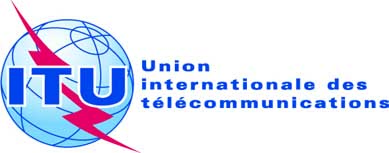 SÉANCE PLÉNIÈREDocument 36-F13 mars 2014Original: anglaisNote du Secrétaire généralNote du Secrétaire généralCANDIDATURE AU POSTE DE MEMBRE DU COMITÉ 
DU RÈGLEMENT DES RADIOCOMMUNICATIONSCANDIDATURE AU POSTE DE MEMBRE DU COMITÉ 
DU RÈGLEMENT DES RADIOCOMMUNICATIONSAlireza DarvishiCandidat de la République islamique d'Iran 
au poste de membre du Comité du Règlement des radiocommunications (RRB)Alireza DarvishiCandidat de la République islamique d'Iran 
au poste de membre du Comité du Règlement des radiocommunications (RRB)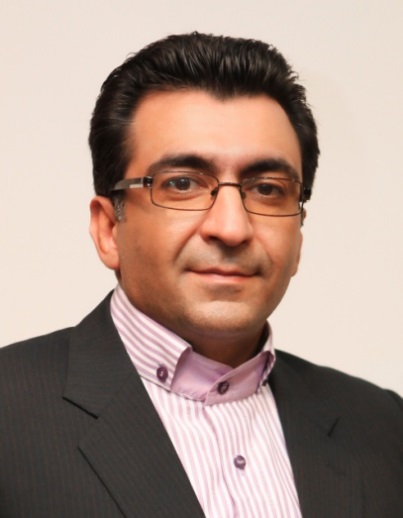 RENSEIGNEMENTS PERSONNELSNomAlireza DarvishiAlireza DarvishiNationalitéIranienneIranienneDate de naissance9 juillet 19719 juillet 1971Etat civilMarié, un enfantMarié, un enfantPoste actuelDirecteur du Bureau des organisations internationales spécialisées, Autorité de régulation des communications (CRA), Ministère des technologies de l'information et de la communication (MICT)Directeur du Bureau des organisations internationales spécialisées, Autorité de régulation des communications (CRA), Ministère des technologies de l'information et de la communication (MICT)Adresse officielleBP 15875-4415, Téhéran, République islamique d'Iran 
Tél.: +98 21 88501221 / 88114230
Télécopie: +98 21 8846 8999Courriel: darvishi@cra.ir BP 15875-4415, Téhéran, République islamique d'Iran 
Tél.: +98 21 88501221 / 88114230
Télécopie: +98 21 8846 8999Courriel: darvishi@cra.ir ETUDES1995-1997Master (M. Sc.) en génie des communications
Université de technologie Amirkabir (Ecole polytechnique de Téhéran), Téhéran
Département du génie électrique1990-1994Licence (B.Sc.) en génie des communications 
Université des sciences et technologies, Téhéran
Département du génie électriquePARCOURS PROFESSIONNELDepuis 2008Directeur
Bureau des organisations internationales spécialisées, Autorité de régulation des communications1999-2008Expert principal
Bureau des organisations internationales spécialisées, Autorité de régulation des communications1997-1999Expert
Département de gestion du spectre, Autorité de régulation des communications